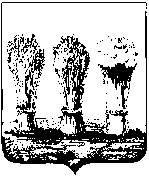 ПЕНЗЕНСКАЯ  ГОРОДСКАЯ  ДУМАРЕШЕНИЕ26.05.2017                                                                                             № 738-34/6О передаче из муниципальной собственности города Пензы  в собственность Пензенской области объектов недвижимого имущества, расположенных по адресу: г. Пенза, ул. Сухумская             В соответствии с Федеральным законом от 06.10.2003 № 131-ФЗ «Об общих принципах организации местного самоуправления в Российской Федерации», решением Пензенской городской Думы от 26.06.2009 № 78-7/5 «Об утверждении Положения «О порядке управления и распоряжения имуществом, находящимся в муниципальной собственности города Пензы»,  руководствуясь ст. 22 Устава города Пензы, Пензенская городская Дума решила:          Передать безвозмездно из муниципальной собственности города Пензы в собственность Пензенской области:1)  автомобильную дорогу по улице Сухумской (от границы города Пензы до улицы Терновского), кадастровый номер 58:29:3008001:9163, площадью 3516,90 кв.м., протяженностью 617 м;          2)  земельный участок, расположенный по адресу: Пензенская обл., г. Пенза, площадью 14371±65 кв.м, кадастровый  номер 58:29:3008001:9162.Глава  города                                                                                              В.П. Савельев